Liebe Leser_innen der Arbeitswelt Tirol-news,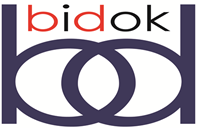 wir möchten Sie gerne über die aktuellen Neuaufnahmen in der Volltextbibliothek/ Themenbereich Arbeitswelt aufmerksam machen: Gerd Grampp: Qualifikationsorientiertes Lernen Birgit Nickel: Unterstützung gefordertKarl-Heinz Miederer, Barbara Vieweg: Karriereplanung inklusiveThomas Mirbach et al.: Hamburger Budget für ArbeitMit freundlichen GrüßenAnita Koblmüller-------------------------------------------------------------------------Projekt bidok - http://bidok.uibk.ac.at  Inst. f. Erziehungswissenschaft der Universität InnsbruckLiebeneggstr. 8, A-6020 InnsbruckTel.: 0512/507 40038--------------------------------------------------------------------------bidok auf Facebook: http://www.facebook.com/#!/pages/bidok-behinderung-inklusion-dokumentation/206857312685691